Table 9.1 Science, arts and professional qualifications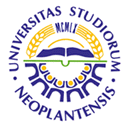 UNIVERSITY OF NOVI SADFACULTY OF AGRICULTURE 21000 NOVI SAD, TRG DOSITEJA OBRADOVIĆA 8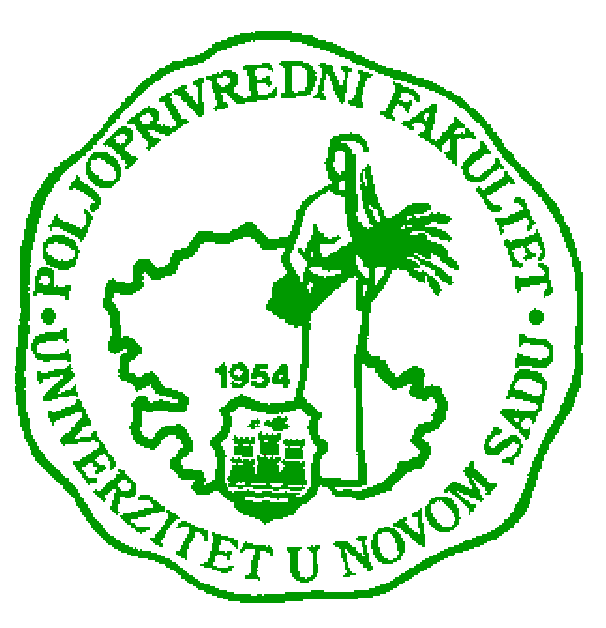 Study Programme AccreditationUNDERGRADUATE ACADEMIC STUDIES                   AGRICULTURAL ENGINEERING Name and last name: Name and last name: Name and last name: Name and last name: Name and last name: Name and last name: Name and last name: Name and last name: Aleksandar SedlarAleksandar SedlarAleksandar SedlarAleksandar SedlarAleksandar SedlarAcademic title:Academic title:Academic title:Academic title:Academic title:Academic title:Academic title:Academic title:Assistant ProfessorAssistant ProfessorAssistant ProfessorAssistant ProfessorAssistant ProfessorName of the institution where the teacher works full time and starting date:Name of the institution where the teacher works full time and starting date:Name of the institution where the teacher works full time and starting date:Name of the institution where the teacher works full time and starting date:Name of the institution where the teacher works full time and starting date:Name of the institution where the teacher works full time and starting date:Name of the institution where the teacher works full time and starting date:Name of the institution where the teacher works full time and starting date:University of Novi Sad, Faculty of Agriculture02.12.1997.University of Novi Sad, Faculty of Agriculture02.12.1997.University of Novi Sad, Faculty of Agriculture02.12.1997.University of Novi Sad, Faculty of Agriculture02.12.1997.University of Novi Sad, Faculty of Agriculture02.12.1997.Scientific or art field:Scientific or art field:Scientific or art field:Scientific or art field:Scientific or art field:Scientific or art field:Scientific or art field:Scientific or art field:Agricultural EngineeringAgricultural EngineeringAgricultural EngineeringAgricultural EngineeringAgricultural EngineeringAcademic carieerAcademic carieerAcademic carieerAcademic carieerAcademic carieerAcademic carieerAcademic carieerAcademic carieerAcademic carieerAcademic carieerAcademic carieerAcademic carieerAcademic carieerYearInstitutionInstitutionInstitutionInstitutionInstitutionFieldFieldAcademic title election:Academic title election:Academic title election:Academic title election:Academic title election:2012.University of Novi Sad, Faculty of AgricultureUniversity of Novi Sad, Faculty of AgricultureUniversity of Novi Sad, Faculty of AgricultureUniversity of Novi Sad, Faculty of AgricultureUniversity of Novi Sad, Faculty of Agriculture   Agricultural Engineering   Agricultural EngineeringPhD thesis:PhD thesis:PhD thesis:PhD thesis:PhD thesis:2011.  University of Novi Sad, Faculty of Agriculture  University of Novi Sad, Faculty of Agriculture  University of Novi Sad, Faculty of Agriculture  University of Novi Sad, Faculty of Agriculture  University of Novi Sad, Faculty of AgricultureAgricultural EngineeringAgricultural EngineeringMagister thesisMagister thesisMagister thesisMagister thesisMagister thesis2006.University of Novi Sad, Faculty of AgricultureUniversity of Novi Sad, Faculty of AgricultureUniversity of Novi Sad, Faculty of AgricultureUniversity of Novi Sad, Faculty of AgricultureUniversity of Novi Sad, Faculty of AgricultureAgricultural EngineeringAgricultural EngineeringBachelor's thesisBachelor's thesisBachelor's thesisBachelor's thesisBachelor's thesis2001.University of Novi Sad, Faculty of AgricultureUniversity of Novi Sad, Faculty of AgricultureUniversity of Novi Sad, Faculty of AgricultureUniversity of Novi Sad, Faculty of AgricultureUniversity of Novi Sad, Faculty of Agriculture  Agricultural Engineering  Agricultural EngineeringList of courses being held by the teacher in the accredited study programmesList of courses being held by the teacher in the accredited study programmesList of courses being held by the teacher in the accredited study programmesList of courses being held by the teacher in the accredited study programmesList of courses being held by the teacher in the accredited study programmesList of courses being held by the teacher in the accredited study programmesList of courses being held by the teacher in the accredited study programmesList of courses being held by the teacher in the accredited study programmesList of courses being held by the teacher in the accredited study programmesList of courses being held by the teacher in the accredited study programmesList of courses being held by the teacher in the accredited study programmesList of courses being held by the teacher in the accredited study programmesList of courses being held by the teacher in the accredited study programmesIDCourse nameCourse nameCourse nameCourse nameCourse nameCourse nameStudy programme name, study typeStudy programme name, study typeStudy programme name, study typeNumber of active teaching classes1.1.3OVV5O17Machines in fruit and grape productionMachines in fruit and grape productionMachines in fruit and grape productionMachines in fruit and grape productionMachines in fruit and grape productionMachines in fruit and grape production Fruit Science and Viticulture, UAS Fruit Science and Viticulture, UAS Fruit Science and Viticulture, UAS4+02.2.ZОАI5О24Machines in forestry and waterpower engineeringMachines in forestry and waterpower engineeringMachines in forestry and waterpower engineeringMachines in forestry and waterpower engineeringMachines in forestry and waterpower engineeringMachines in forestry and waterpower engineeringAgricultural Engineering, UASAgricultural Engineering, UASAgricultural Engineering, UAS2+03.3.3AI3013Agricultural products in agro industryAgricultural products in agro industryAgricultural products in agro industryAgricultural products in agro industryAgricultural products in agro industryAgricultural products in agro industryAgro industrial Engineering, UASAgro industrial Engineering, UASAgro industrial Engineering, UAS2+04.4.ZОАI5О24Biotechnical systems of fruit and grape postharvest technologyBiotechnical systems of fruit and grape postharvest technologyBiotechnical systems of fruit and grape postharvest technologyBiotechnical systems of fruit and grape postharvest technologyBiotechnical systems of fruit and grape postharvest technologyBiotechnical systems of fruit and grape postharvest technologyAgro industrial Engineering, UASAgro industrial Engineering, UASAgro industrial Engineering, UAS3+05.5.3OFM8O33Agricultural engineering and Pesticide ApplicationAgricultural engineering and Pesticide ApplicationAgricultural engineering and Pesticide ApplicationAgricultural engineering and Pesticide ApplicationAgricultural engineering and Pesticide ApplicationAgricultural engineering and Pesticide ApplicationPhytomedicine, UASPhytomedicine, UASPhytomedicine, UAS0+26.6.3OPT6O26Mechanization of orchard, vineyard and plant protectionMechanization of orchard, vineyard and plant protectionMechanization of orchard, vineyard and plant protectionMechanization of orchard, vineyard and plant protectionMechanization of orchard, vineyard and plant protectionMechanization of orchard, vineyard and plant protectionAgricultural Engineering, UASAgricultural Engineering, UASAgricultural Engineering, UAS0+37.7.ZMPT1002Agricultural engineering of sustainable agricultureAgricultural engineering of sustainable agricultureAgricultural engineering of sustainable agricultureAgricultural engineering of sustainable agricultureAgricultural engineering of sustainable agricultureAgricultural engineering of sustainable agricultureAgricultural Engineering, MASAgricultural Engineering, MASAgricultural Engineering, MAS2+08.8.ZMPT1I05Agricultural engineering of sustainable plant protection, fruit and grape productionAgricultural engineering of sustainable plant protection, fruit and grape productionAgricultural engineering of sustainable plant protection, fruit and grape productionAgricultural engineering of sustainable plant protection, fruit and grape productionAgricultural engineering of sustainable plant protection, fruit and grape productionAgricultural engineering of sustainable plant protection, fruit and grape productionAgricultural Engineering, MASAgricultural Engineering, MASAgricultural Engineering, MAS2+29.9.7DAG3I32Techniques in modern fruit and grape productionTechniques in modern fruit and grape productionTechniques in modern fruit and grape productionTechniques in modern fruit and grape productionTechniques in modern fruit and grape productionTechniques in modern fruit and grape productionAgronomy, PhDSAgronomy, PhDSAgronomy, PhDS3+0Representative refferences (minimum 5, not more than 10)Representative refferences (minimum 5, not more than 10)Representative refferences (minimum 5, not more than 10)Representative refferences (minimum 5, not more than 10)Representative refferences (minimum 5, not more than 10)Representative refferences (minimum 5, not more than 10)Representative refferences (minimum 5, not more than 10)Representative refferences (minimum 5, not more than 10)Representative refferences (minimum 5, not more than 10)Representative refferences (minimum 5, not more than 10)Representative refferences (minimum 5, not more than 10)Representative refferences (minimum 5, not more than 10)Representative refferences (minimum 5, not more than 10)Sedlar A, Bugarin R, Nuyttens D, Turan J, Zoranović M, Ponjičan O, Janić T. 2013. Quality and efficiency of apple orchard protection affected by sprayer type and application rate, Spanish Journal of Agricultural Research, 11 (4), 935-944. Sedlar A, Bugarin R, Nuyttens D, Turan J, Zoranović M, Ponjičan O, Janić T. 2013. Quality and efficiency of apple orchard protection affected by sprayer type and application rate, Spanish Journal of Agricultural Research, 11 (4), 935-944. Sedlar A, Bugarin R, Nuyttens D, Turan J, Zoranović M, Ponjičan O, Janić T. 2013. Quality and efficiency of apple orchard protection affected by sprayer type and application rate, Spanish Journal of Agricultural Research, 11 (4), 935-944. Sedlar A, Bugarin R, Nuyttens D, Turan J, Zoranović M, Ponjičan O, Janić T. 2013. Quality and efficiency of apple orchard protection affected by sprayer type and application rate, Spanish Journal of Agricultural Research, 11 (4), 935-944. Sedlar A, Bugarin R, Nuyttens D, Turan J, Zoranović M, Ponjičan O, Janić T. 2013. Quality and efficiency of apple orchard protection affected by sprayer type and application rate, Spanish Journal of Agricultural Research, 11 (4), 935-944. Sedlar A, Bugarin R, Nuyttens D, Turan J, Zoranović M, Ponjičan O, Janić T. 2013. Quality and efficiency of apple orchard protection affected by sprayer type and application rate, Spanish Journal of Agricultural Research, 11 (4), 935-944. Sedlar A, Bugarin R, Nuyttens D, Turan J, Zoranović M, Ponjičan O, Janić T. 2013. Quality and efficiency of apple orchard protection affected by sprayer type and application rate, Spanish Journal of Agricultural Research, 11 (4), 935-944. Sedlar A, Bugarin R, Nuyttens D, Turan J, Zoranović M, Ponjičan O, Janić T. 2013. Quality and efficiency of apple orchard protection affected by sprayer type and application rate, Spanish Journal of Agricultural Research, 11 (4), 935-944. Sedlar A, Bugarin R, Nuyttens D, Turan J, Zoranović M, Ponjičan O, Janić T. 2013. Quality and efficiency of apple orchard protection affected by sprayer type and application rate, Spanish Journal of Agricultural Research, 11 (4), 935-944. Sedlar A, Bugarin R, Nuyttens D, Turan J, Zoranović M, Ponjičan O, Janić T. 2013. Quality and efficiency of apple orchard protection affected by sprayer type and application rate, Spanish Journal of Agricultural Research, 11 (4), 935-944. Sedlar A, Bugarin R, Nuyttens D, Turan J, Zoranović M, Ponjičan O, Janić T. 2013. Quality and efficiency of apple orchard protection affected by sprayer type and application rate, Spanish Journal of Agricultural Research, 11 (4), 935-944. Sedlar A, Bugarin R, Nuyttens D, Turan J, Zoranović M, Ponjičan O, Janić T. 2013. Quality and efficiency of apple orchard protection affected by sprayer type and application rate, Spanish Journal of Agricultural Research, 11 (4), 935-944. Turan J, Findura P, Đalović I, Sеdlar A, Bugarin R, Janić R. 2011. Influence of moisture content on the angle of repose of nitrogen fertilizer, International Agriphysics 25(2): 201-204.Turan J, Findura P, Đalović I, Sеdlar A, Bugarin R, Janić R. 2011. Influence of moisture content on the angle of repose of nitrogen fertilizer, International Agriphysics 25(2): 201-204.Turan J, Findura P, Đalović I, Sеdlar A, Bugarin R, Janić R. 2011. Influence of moisture content on the angle of repose of nitrogen fertilizer, International Agriphysics 25(2): 201-204.Turan J, Findura P, Đalović I, Sеdlar A, Bugarin R, Janić R. 2011. Influence of moisture content on the angle of repose of nitrogen fertilizer, International Agriphysics 25(2): 201-204.Turan J, Findura P, Đalović I, Sеdlar A, Bugarin R, Janić R. 2011. Influence of moisture content on the angle of repose of nitrogen fertilizer, International Agriphysics 25(2): 201-204.Turan J, Findura P, Đalović I, Sеdlar A, Bugarin R, Janić R. 2011. Influence of moisture content on the angle of repose of nitrogen fertilizer, International Agriphysics 25(2): 201-204.Turan J, Findura P, Đalović I, Sеdlar A, Bugarin R, Janić R. 2011. Influence of moisture content on the angle of repose of nitrogen fertilizer, International Agriphysics 25(2): 201-204.Turan J, Findura P, Đalović I, Sеdlar A, Bugarin R, Janić R. 2011. Influence of moisture content on the angle of repose of nitrogen fertilizer, International Agriphysics 25(2): 201-204.Turan J, Findura P, Đalović I, Sеdlar A, Bugarin R, Janić R. 2011. Influence of moisture content on the angle of repose of nitrogen fertilizer, International Agriphysics 25(2): 201-204.Turan J, Findura P, Đalović I, Sеdlar A, Bugarin R, Janić R. 2011. Influence of moisture content on the angle of repose of nitrogen fertilizer, International Agriphysics 25(2): 201-204.Turan J, Findura P, Đalović I, Sеdlar A, Bugarin R, Janić R. 2011. Influence of moisture content on the angle of repose of nitrogen fertilizer, International Agriphysics 25(2): 201-204.Turan J, Findura P, Đalović I, Sеdlar A, Bugarin R, Janić R. 2011. Influence of moisture content on the angle of repose of nitrogen fertilizer, International Agriphysics 25(2): 201-204.Sedlar A, Đukić N, Bugarin R. 2007. Inspection of sprayers and air assisted sprayers in Serbia; XXXII CIOSTA-CIGR Section V Conference Proceeding, p. 590-597, Nitra (Slovakia).Sedlar A, Đukić N, Bugarin R. 2007. Inspection of sprayers and air assisted sprayers in Serbia; XXXII CIOSTA-CIGR Section V Conference Proceeding, p. 590-597, Nitra (Slovakia).Sedlar A, Đukić N, Bugarin R. 2007. Inspection of sprayers and air assisted sprayers in Serbia; XXXII CIOSTA-CIGR Section V Conference Proceeding, p. 590-597, Nitra (Slovakia).Sedlar A, Đukić N, Bugarin R. 2007. Inspection of sprayers and air assisted sprayers in Serbia; XXXII CIOSTA-CIGR Section V Conference Proceeding, p. 590-597, Nitra (Slovakia).Sedlar A, Đukić N, Bugarin R. 2007. Inspection of sprayers and air assisted sprayers in Serbia; XXXII CIOSTA-CIGR Section V Conference Proceeding, p. 590-597, Nitra (Slovakia).Sedlar A, Đukić N, Bugarin R. 2007. Inspection of sprayers and air assisted sprayers in Serbia; XXXII CIOSTA-CIGR Section V Conference Proceeding, p. 590-597, Nitra (Slovakia).Sedlar A, Đukić N, Bugarin R. 2007. Inspection of sprayers and air assisted sprayers in Serbia; XXXII CIOSTA-CIGR Section V Conference Proceeding, p. 590-597, Nitra (Slovakia).Sedlar A, Đukić N, Bugarin R. 2007. Inspection of sprayers and air assisted sprayers in Serbia; XXXII CIOSTA-CIGR Section V Conference Proceeding, p. 590-597, Nitra (Slovakia).Sedlar A, Đukić N, Bugarin R. 2007. Inspection of sprayers and air assisted sprayers in Serbia; XXXII CIOSTA-CIGR Section V Conference Proceeding, p. 590-597, Nitra (Slovakia).Sedlar A, Đukić N, Bugarin R. 2007. Inspection of sprayers and air assisted sprayers in Serbia; XXXII CIOSTA-CIGR Section V Conference Proceeding, p. 590-597, Nitra (Slovakia).Sedlar A, Đukić N, Bugarin R. 2007. Inspection of sprayers and air assisted sprayers in Serbia; XXXII CIOSTA-CIGR Section V Conference Proceeding, p. 590-597, Nitra (Slovakia).Sedlar A, Đukić N, Bugarin R. 2007. Inspection of sprayers and air assisted sprayers in Serbia; XXXII CIOSTA-CIGR Section V Conference Proceeding, p. 590-597, Nitra (Slovakia).Sedlar A, Bugarin R. 2012. Quality of apricot orchard protection based on the type of air assisted sprayers and application rates; International Conference of Africultural Engineering (CIGR-AgEng 2012), Valencia – Spain, session 254, C-2334.Sedlar A, Bugarin R. 2012. Quality of apricot orchard protection based on the type of air assisted sprayers and application rates; International Conference of Africultural Engineering (CIGR-AgEng 2012), Valencia – Spain, session 254, C-2334.Sedlar A, Bugarin R. 2012. Quality of apricot orchard protection based on the type of air assisted sprayers and application rates; International Conference of Africultural Engineering (CIGR-AgEng 2012), Valencia – Spain, session 254, C-2334.Sedlar A, Bugarin R. 2012. Quality of apricot orchard protection based on the type of air assisted sprayers and application rates; International Conference of Africultural Engineering (CIGR-AgEng 2012), Valencia – Spain, session 254, C-2334.Sedlar A, Bugarin R. 2012. Quality of apricot orchard protection based on the type of air assisted sprayers and application rates; International Conference of Africultural Engineering (CIGR-AgEng 2012), Valencia – Spain, session 254, C-2334.Sedlar A, Bugarin R. 2012. Quality of apricot orchard protection based on the type of air assisted sprayers and application rates; International Conference of Africultural Engineering (CIGR-AgEng 2012), Valencia – Spain, session 254, C-2334.Sedlar A, Bugarin R. 2012. Quality of apricot orchard protection based on the type of air assisted sprayers and application rates; International Conference of Africultural Engineering (CIGR-AgEng 2012), Valencia – Spain, session 254, C-2334.Sedlar A, Bugarin R. 2012. Quality of apricot orchard protection based on the type of air assisted sprayers and application rates; International Conference of Africultural Engineering (CIGR-AgEng 2012), Valencia – Spain, session 254, C-2334.Sedlar A, Bugarin R. 2012. Quality of apricot orchard protection based on the type of air assisted sprayers and application rates; International Conference of Africultural Engineering (CIGR-AgEng 2012), Valencia – Spain, session 254, C-2334.Sedlar A, Bugarin R. 2012. Quality of apricot orchard protection based on the type of air assisted sprayers and application rates; International Conference of Africultural Engineering (CIGR-AgEng 2012), Valencia – Spain, session 254, C-2334.Sedlar A, Bugarin R. 2012. Quality of apricot orchard protection based on the type of air assisted sprayers and application rates; International Conference of Africultural Engineering (CIGR-AgEng 2012), Valencia – Spain, session 254, C-2334.Sedlar A, Bugarin R. 2012. Quality of apricot orchard protection based on the type of air assisted sprayers and application rates; International Conference of Africultural Engineering (CIGR-AgEng 2012), Valencia – Spain, session 254, C-2334.Sedlar A, Bugarin R, Turan J. 2012. Influence of selective pesticide application on ground drift in orchard Mendeletch international 2012. ISBN 978-80-7375-625-3, Brno Check Republic.Sedlar A, Bugarin R, Turan J. 2012. Influence of selective pesticide application on ground drift in orchard Mendeletch international 2012. ISBN 978-80-7375-625-3, Brno Check Republic.Sedlar A, Bugarin R, Turan J. 2012. Influence of selective pesticide application on ground drift in orchard Mendeletch international 2012. ISBN 978-80-7375-625-3, Brno Check Republic.Sedlar A, Bugarin R, Turan J. 2012. Influence of selective pesticide application on ground drift in orchard Mendeletch international 2012. ISBN 978-80-7375-625-3, Brno Check Republic.Sedlar A, Bugarin R, Turan J. 2012. Influence of selective pesticide application on ground drift in orchard Mendeletch international 2012. ISBN 978-80-7375-625-3, Brno Check Republic.Sedlar A, Bugarin R, Turan J. 2012. Influence of selective pesticide application on ground drift in orchard Mendeletch international 2012. ISBN 978-80-7375-625-3, Brno Check Republic.Sedlar A, Bugarin R, Turan J. 2012. Influence of selective pesticide application on ground drift in orchard Mendeletch international 2012. ISBN 978-80-7375-625-3, Brno Check Republic.Sedlar A, Bugarin R, Turan J. 2012. Influence of selective pesticide application on ground drift in orchard Mendeletch international 2012. ISBN 978-80-7375-625-3, Brno Check Republic.Sedlar A, Bugarin R, Turan J. 2012. Influence of selective pesticide application on ground drift in orchard Mendeletch international 2012. ISBN 978-80-7375-625-3, Brno Check Republic.Sedlar A, Bugarin R, Turan J. 2012. Influence of selective pesticide application on ground drift in orchard Mendeletch international 2012. ISBN 978-80-7375-625-3, Brno Check Republic.Sedlar A, Bugarin R, Turan J. 2012. Influence of selective pesticide application on ground drift in orchard Mendeletch international 2012. ISBN 978-80-7375-625-3, Brno Check Republic.Sedlar A, Bugarin R, Turan J. 2012. Influence of selective pesticide application on ground drift in orchard Mendeletch international 2012. ISBN 978-80-7375-625-3, Brno Check Republic.Summary data for the teacher's scientific or art and professional activity: Summary data for the teacher's scientific or art and professional activity: Summary data for the teacher's scientific or art and professional activity: Summary data for the teacher's scientific or art and professional activity: Summary data for the teacher's scientific or art and professional activity: Summary data for the teacher's scientific or art and professional activity: Summary data for the teacher's scientific or art and professional activity: Summary data for the teacher's scientific or art and professional activity: Summary data for the teacher's scientific or art and professional activity: Summary data for the teacher's scientific or art and professional activity: Summary data for the teacher's scientific or art and professional activity: Summary data for the teacher's scientific or art and professional activity: Summary data for the teacher's scientific or art and professional activity: Quotation total: Quotation total: Quotation total: Quotation total: Quotation total: Quotation total: Quotation total: Total of SCI (SSCI) list papers:Total of SCI (SSCI) list papers:Total of SCI (SSCI) list papers:Total of SCI (SSCI) list papers:Total of SCI (SSCI) list papers:Total of SCI (SSCI) list papers:Total of SCI (SSCI) list papers:333333Current projects:	4Current projects:	4Current projects:	4Current projects:	4Current projects:	4Current projects:	4Current projects:	4Domestic:  3Domestic:  3Domestic:  3International: 1International: 1International: 1Specialization Specialization Specialization Specialization September 2004. – University of Budapest, Hungary and October 2010. – University of Szeged, HungarySeptember 2004. – University of Budapest, Hungary and October 2010. – University of Szeged, HungarySeptember 2004. – University of Budapest, Hungary and October 2010. – University of Szeged, HungarySeptember 2004. – University of Budapest, Hungary and October 2010. – University of Szeged, HungarySeptember 2004. – University of Budapest, Hungary and October 2010. – University of Szeged, HungarySeptember 2004. – University of Budapest, Hungary and October 2010. – University of Szeged, HungarySeptember 2004. – University of Budapest, Hungary and October 2010. – University of Szeged, HungarySeptember 2004. – University of Budapest, Hungary and October 2010. – University of Szeged, HungarySeptember 2004. – University of Budapest, Hungary and October 2010. – University of Szeged, Hungary